ПОЛОЖЕНИЕ
об обработке персональных данных учащихся Муниципального бюджетного общеобразовательного учреждения – ОУ №35 имени А.Г. Перелыгина города Орла и третьих лиц1. Общие положения.1.1. Настоящее положение об обработке персональных данных учащихся Муниципального бюджетного общеобразовательного учреждения – ОУ №35 имени А.Г. Перелыгина города Орла и третьих лиц (далее – Положение) разработано в соответствии с Федеральным законом от 29.12.2012 № 273-ФЗ «Об образовании в Российской Федерации», Федеральным законом от 27.07.2006 № 152-ФЗ «О персональных данных», иными федеральными и региональными нормативными актами в сфере защиты персональных данных, политикой обработки персональных данных Муниципального бюджетного общеобразовательного учреждения – ОУ №35 имени А.Г. Перелыгина города Орла.1.2. Положение определяет порядок работы с персональными данными в Муниципальном бюджетном общеобразовательном учреждении – ОУ №35 имени А.Г. Перелыгина города Орла (далее – ОУ) учащихся, их родителей (законных представителей) и иных третьих лиц, а также гарантии конфиденциальности личной информации, которую учащиеся, родители (законные представители) и иные третьи лица предоставляют ОУ.1.3. Целью Положения является защита персональных данных учащихся, родителей (законных представителей) и иных третьих лиц от неправомерного или случайного доступа, уничтожения, изменения, блокирования, копирования, распространения и иных неправомерных действий.2. Цели обработки персональных данных, их категории и перечень, категории субъектов, персональные данные которых обрабатываются, способы, сроки их обработки и хранения, порядок уничтожения персональных данных. 2.1. Цель обработки: организация образовательной деятельности по образовательным программам начального общего, основного общего и среднего общего образования, дополнительным общеобразовательным программам.Категории данных: персональные данные.Специальные данные: сведения о состоянии здоровья.Перечень данных: фамилия, имя, отчество; пол; гражданство; дата и место рождения; изображение (фотография, видео); паспортные данные; адрес регистрации по месту жительства; адрес фактического проживания; контактные данные; страховой номер индивидуального лицевого счета (СНИЛС); сведения об успеваемости обучающегося и другие сведения, образующиеся в процессе реализации образовательной программы; иные персональные данные, предоставляемые физическими лицами, необходимые для заключения и исполнения договоров, исполнения норм законодательства в сфере образования.Категории субъектов: обучающиеся, их родители (законные представители).Способы обработки: автоматизированная обработка и без средств автоматизации, в том числе: получение персональных данных в устной и письменной форме непосредственно от субъектов персональных данных; внесения персональных данных в журналы, реестры и информационные системы и документы ОУ.Сроки обработки: в течение срока реализации образовательной программы.Сроки хранения: в течение срока, установленного номенклатурой дел в зависимости от типа документа, в котором содержатся персональные данные.Порядок уничтожения: в соответствии с Порядком уничтожения и обезличивания персональных данных ОУ в зависимости от типа носителя персональных данных. 2.2. Цель обработки: реализация гражданско-правовых договоров, стороной, выгодоприобретателем или получателем которых является ОУ.Категории данных: персональные данные.Перечень данных: фамилия, имя, отчество; паспортные данные; адрес регистрации и (или) фактического проживания; контактные данные; индивидуальный номер налогоплательщика; номер расчетного счета; номер банковской карты; иные персональные данные, предоставляемые физическими лицами, необходимые для заключения и исполнения договоров.Категории субъектов: контрагенты, партнеры, стороны договора.Способы обработки: автоматизированная обработка и без средств автоматизации, в том числе: получение персональных данных в устной и письменной форме непосредственно от субъектов персональных данных; внесения персональных данных в журналы, реестры и информационные системы и документы ОУ.Сроки обработки: в течение срока, необходимого для исполнения заключенного договора.Сроки хранения: в течение срока, установленного номенклатурой дел в зависимости от типа документа, в котором содержатся персональные данные.Порядок уничтожения: в соответствии с Порядком уничтожения и обезличивания персональных данных ОУ в зависимости от типа носителя персональных данных. 2.3. Цель обработки: обеспечение безопасности.Категории данных: персональные данные.Перечень данных: фамилия, имя, отчество; паспортные данные; адрес регистрации и (или) фактического проживания; контактные данные.Категории субъектов: посетители ОУ.Способы обработки: автоматизированная обработка и без средств автоматизации, в том числе: получение персональных данных в устной и письменной форме непосредственно от субъектов персональных данных; внесения персональных данных в журналы, реестры и информационные системы и документы ОУ.Сроки обработки: в течение периода нахождения посетителя на территории ОУ.Сроки хранения: в течение срока, установленного номенклатурой дел в зависимости от типа документа, в котором содержатся персональные данные, в том числе минимум 30 дней в отношении записей камер видеонаблюдения.Порядок уничтожения: в соответствии с Порядком уничтожения и обезличивания персональных данных ОУ  в зависимости от типа носителя персональных данных.3. Условия обработки персональных данных.3.1. Сбор персональных данных учащихся, родителей (законных представителей) ОУ осуществляет во время приема документов на обучение.3.2. Сбор данных физических лиц по договорам ОУ осуществляет при оформлении договоров.3.3. Сбор данных третьих лиц, указанных в заявлениях (согласиях, доверенностях и т. п.) учащихся или родителей (законных представителей) несовершеннолетних учащихся, ОУ осуществляет при оформлении или приеме документов.3.4. ОУ получает персональные данные лично у субъекта персональных данных или его представителя. В случае возникновения необходимости получения персональных данных у третьей стороны следует известить об этом субъекта персональных данных и получить их письменное согласие.3.5. ОУ не вправе обрабатывать персональные данные учащихся, касающиеся расовой, национальной принадлежности, политических взглядов, религиозных или философских убеждений, интимной жизни, биометрические персональные данные несовершеннолетних, за исключением случаев, установленных законодательством РФ.3.6. Обработка персональных данных учащихся ведется исключительно в целях реализации их прав на получение образования в рамках осваиваемых образовательных программ.3.7. Обработка персональных данных родителей (законных представителей) учащихся ведется исключительно в целях реализации прав родителей (законных представителей) при реализации прав учащихся на получение образования в рамках осваиваемых образовательных программ.3.8. Обработка персональных данных физических лиц по договорам ведется исключительно в целях исполнения договора, стороной которого, выгодоприобретателем или поручителем по которому является такое физическое лицо, а также для заключения договора по инициативе физического лица или договора, по которому физическое лицо будет выгодоприобретателем или поручителем.3.9. Обработка персональных данных третьих лиц, указанных в заявлениях (согласиях, доверенностях и т. п.) учащихся или родителей (законных представителей) несовершеннолетних учащихся, ведется исключительно в целях реализации прав родителей (законных представителей) при реализации прав учащихся на получение образования.4. Доступ к персональным данным.4.1. Доступ к персональным данным учащихся, родителей (законных представителей) и третьих лиц имеет директор ОУ в полном объеме.4.2. Перечень лиц, допущенных к обработке персональных данных, утверждается приказом директора ОУ.5. Передача персональных данных.5.1. Работники ОУ, имеющие доступ к персональным данным учащихся, родителей (законных представителей) учащихся и третьих лиц, обязаны не передавать персональные данные без письменного согласия субъекта персональных данных, за исключением случаев, когда это необходимо в целях предупреждения угрозы жизни и здоровью субъекта персональных данных, если получить такое согласие невозможно, для статистических или исследовательских целей (при обезличивании), а также в других случаях, предусмотренных федеральными законами.5.2. Учащиеся, родители (законные представители) учащихся и третьи лица не должны передавать персональные данные, ставшие им известными от субъекта персональных данных, третьей стороне без письменного согласия субъекта персональных данных, за исключением случаев, установленных федеральными законами;5.3. Учащиеся, родители (законные представители) учащихся и третьи лица обязаны использовать персональные данные, ставшие им известными от субъекта персональных данных, лишь в целях, для которых они сообщены.6. Меры обеспечения безопасности персональных данных.6.1. К основным мерам обеспечения безопасности персональных данных в ОУ относятся:6.1.1. Назначение ответственного за организацию обработки персональных данных, в обязанности которого входит в том числе организация обработки персональных данных, обучение и инструктаж работников, внутренний контроль за соблюдением в ОУ требований законодательства к защите персональных данных.6.1.2. Издание политики обработки персональных данных и локальных актов по вопросам обработки персональных данных.6.1.3. Ознакомление работников, осуществляющих обработку персональных данных, с положениями законодательства о персональных данных, в том числе с требованиями к защите персональных данных, политикой обработки персональных данных и локальными актами ОУ по вопросам обработки персональных данных.6.1.4. Определение угроз безопасности персональным данным при их обработке с использованием средств автоматизации и разработка мер по защите таких персональных данных.6.1.5. Учет материальных носителей персональных данных.6.1.6. Проведение мероприятий при обнаружении несанкционированного доступа к персональным данным, обрабатываемым с использованием средств автоматизации, в том числе восстановление персональных данных, которые были модифицированы или уничтожены вследствие несанкционированного доступа к ним.6.1.7. Оценка вреда, который может быть причинен субъектам персональных данных в случае нарушения законодательства о персональных данных, оценка соотношения указанного вреда и принимаемых мер.6.1.8. Внутренний контроль соответствия обработки персональных данных требованиям законодательства.6.1.9. Публикация политики обработки персональных данных и локальных актов по вопросам обработки персональных данных на официальном сайте ОУ.6.1.10. Организация уведомления Роскомнадзора в случае установления факта неправомерной или случайной передачи (предоставления, распространения, доступа) персональных данных, повлекшей нарушение прав субъектов персональных данных, в соответствии с законодательством о персональных данных.6.1.11. Обеспечение взаимодействия с государственной системой обнаружения, предупреждения и ликвидации последствий компьютерных атак на информационные ресурсы РФ, включая информирование о компьютерных инцидентах, повлекших неправомерную передачу (предоставление, распространение, доступ) персональных данных, в порядке, определенном федеральным органом исполнительной власти, уполномоченным в области обеспечения безопасности.7. Ответственность.7.1. Лица, виновные в нарушении норм, регулирующих обработку и защиту персональных данных соискателей на вакантные должности, работников, в том числе бывших, и их родственников, привлекаются к дисциплинарной и материальной, гражданско-правовой, административной и уголовной ответственности в случаях, установленных законодательством РФ.7.2. Моральный вред, причиненный соискателям на вакантные должности, работникам, в том числе бывшим, и их родственникам вследствие нарушения их прав, нарушения правил обработки персональных данных, а также несоблюдения требований к защите персональных данных, подлежит возмещению в порядке и на условиях, предусмотренных законодательством РФ. Возмещение морального вреда осуществляется независимо от возмещения имущественного вреда.Рассмотрено и рекомендованок утверждению на  педагогическом советеПротокол № 6  от 28.02.2023 г.                                                                           Приказ №17/3-Д от 02.03.2023 г.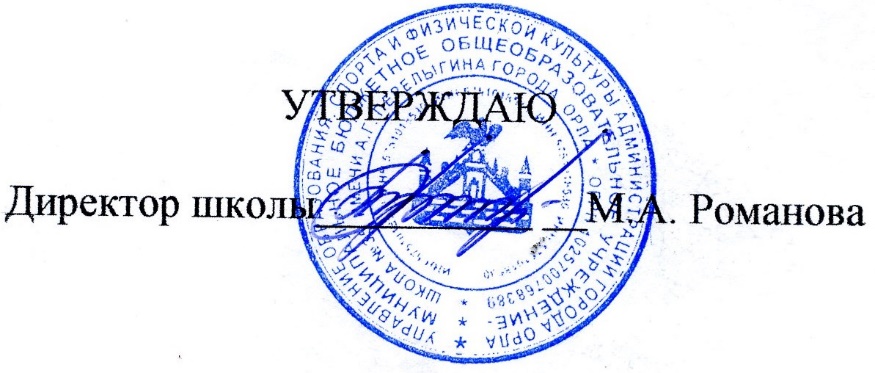 